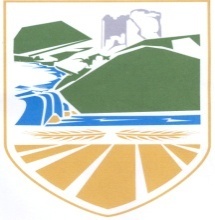 СЛУЖБЕНИ ГЛАСНИКOПШТИНЕ ВУКОСАВЉЕA K Т И   С К У П Ш Т И Н Е   О П Ш Т И Н Е BOSNA I HERCEGOVINAREPUBLIKA SRPSKAOPŠTINA VUKOSAVLJESKUPŠTINA OPŠTINEVUKOSAVLJE      Na osnovu člana 36. Statuta opštine Vukosavlje (“Službeni glasnik opštine Vukosavlje“ broj: 6/17), a nakon razmatranja Izvoda iz Zapisnika sa 31. sjednice Skupštine opštine Vukosavlje održane 14.11.2019. godine, Skupština opštine Vukosavlje na svojoj 32. sjednici održanoj dana 12.12.2019. godine, donijela je:Z A K LJ U Č A KO USVAJANJU IZVODA IZ  ZAPISNIKA SA XXXI SJEDNICE SKUPŠTINE OPŠTINE VUKOSAVLJEI     Usvaja se Izvod iz Zapisnika sa 31.sjednice Skupštine opštine Vukosavlje održane 14.11.2019.godine. II     Ovaj Zaključak stupa na snagu danom  donošenja, a biće objavljen u “Službenom glasniku opštine Vukosavlje“.Broj: 01/1-013-51-2 /19	                                                          PREDSJEDNIKDatum:12.12.2019.g.                                                                  Zehid Omičević, s.r.16. децембар  2019.         _ ___ Службени гласник општине Вукосавље       _     Број    11_БОСНА И ХЕРЦЕГОВИНАРЕПУБЛИКА СРПСКАОПШТИНА ВУКОСАВЉЕСКУПШТИНА ОПШТИНЕ ВУКОСАВЉЕНа основу члана 36. Статута општине Вукосавље ( „ Службени гласник општине Вукосавље “ број 1/15 ) , члана 28. , 29. , 30. и 31. Закона о буџетском систему Републике Српске („Службени гласник Републике Српске , број 121/12 и 52/14 ) , а након разматрања Нацрта ребаланса буџета општине Вукосавље за 2019.годину , Скупштина општине Вукосавље на својој 32. Редовној сједници одржаној дана 12.12.2019.године , донијела је : З  А К  Љ  У  Ч  А  КО УСВАЈАЊУ НАЦРТА РЕБАЛАНСА БУЏЕТА ОПШТИНЕ ВУКОСАВЉЕ ЗА 2019.ГОДИНУI     Усваја се Нацрт ребаланса буџета општине Вукосавље за 2019.годину и упућује се на јавну расправу , ради прибављања примједби , мишљења и приједлога .      Јавна расправа ће се одржати до 20.12.2019.године. II     Саставни дио овог Закључка је табеларни преглед Нацрта  ребаланса буџета за 2019.годину и то по организационој , економској и функционалној класификацији .III     Задужује се Одсјек за буџет општинског органа ураве општине Вукосавље  да проведе јавну расправу на Нацрт ребаланса буџета општине Вукосавље за 2019. годину IV     Због предвиђених рокова и хитности поступка , овај Закључак ступа на снагу даном доношења . а биће објављен у „ Службеном гласнику општине Вукосавље “ . Број : 01/1-013-51-3/19                                                                 ПРЕДСЈЕДНИК                                                                    Датум : 12.12.2019.г.                                                               Зехид Омичевић, с.р.16. децембар  2019.         _ ___ Службени гласник општине Вукосавље       _     Број    11_БОСНА И ХЕРЦЕГОВИНАРЕПУБЛИКА СРПСКАОПШТИНА ВУКОСАВЉЕСКУПШТИНА ОПШТИНЕВУКОСАВЉЕНа основу члана 36. Статута општине Вукосавље ( „ Службени гласник општине Вукосавље “ број 6/17 ) , члана 28. , 29. , 30. и 31. Закона о буџетском систему Републике Српске („Службени гласник Републике Српске , број 121/12 , 52/14 , 103/15 и 15/16 ) , а након разматрања Нацрта ребаланса буџета општине Вукосавље за 2019.годину , Скупштина општине Вукосавље на својој 32. сједници одржаној дана 12.12.2019.године , донијела је : З  А К  Љ  У  Ч  А  КО УСВАЈАЊУ НАЦРТА БУЏЕТА ЗА 2020.Г.IПрихвата се Нацрт буџета општине Вукосавље за 2020.годину и упућује се на јавну расправу , ради прибављања примједби , мишљења и приједлога . Јавна расправа ће се одржати у времену од дана ступања на снагу овог закључка до 20.12.2019.године  . IIСаставни дио овог Закључка је табеларни преглед Нацрта  буџета за 2020.годину и то по организационој , економској и функционалној класификацији .IIIЗадужује се Одсјек за буџет општинаског органа ураве општине Вукосавље  да проведе јавну расправу на Нацрт буџета општине Вукосавље за 2020. годину IVЗбог предвиђених рокова и хитности поступка , овај Закључак ступа на снагу даном доношења . а биће објављен у „ Службеном гласнику општине Вукосавље “ . Број : 01/1-013-51-4/19                                                ПРЕДСЈЕДНИК Датум 12.12.2019.г.                                                Зехид Омичевић, с.р.         ОБРАДИО                                                                                                                                                                                     НАЧЕЛНИК Здравко Ђурић , мастер екон., с.р.                                                                                                                     Борислав Ракић , мастер екон., с.р.16. децембар  2019.         _ ___ Службени гласник општине Вукосавље       _     Број    11_БОСНА И ХЕРЦЕГОВИНАРЕПУБЛИКА СРПСКАОПШТИНА ВУКОСАВЉЕСКУПШТИНА ОПШТИНЕ ВУКОСАВЉЕНа основу члана 22. и 23. Закона о комуналним дјелатностима (''Службени гласник Републике Српске'', број: 124/11 и 100/17) и члана 36. Статута општине Вукосавље (''Службени гласник општине Вукосавље'', број: 6/17), Скупштина општине Вукосавље на 32. сједници одржаној дана 12.12.2019. године,  д о н о с и  О  Д  Л  У  К  Уо вриједности  бода  комуналне  накнадеЧлан 1.Утврђује се вриједност бода комуналне накнаде за 2020. годину у износу од 0,0006 КМ/м2  изграђене корисне површине стамбеног, пословног, помоћног простора и објекте друштвеног стандарда.Члан 2.Под појмом изграђене корисне површине подразумијева се укупна изграђена површина која се користи или служи у сврху стамбеног, пословног, помоћног простора и објеката друштвеног стандарда. Обвезници накнаде су власници стамбеног, пословног или другог простора, носиоци станарског права, закупци стамбеног, пословног или другог простора, односно физичка и правна лица која су корисници објеката и уређаја заједничке комуналне потрошње.Члан 3.Даном ступања на снагу ове одлуке престаје да важи Одлука о вриједности бода комуналне накнаде, број: 01/1-013-47-8/18  од 25.12.2018. године, објављена у Службеном гласнику општине Вукосавље, број 10/18.Члан 4.Ова одлука ступа на снагу осмог дана од дана објављивања у Службеном гласнику општине Вукосавље.Број : 01/1-013-51-5/19                                               ПРЕДСЈЕДНИК Датум : 12.12.2019.г.                                             Зехид  Омичевић, с.р.16. децембар  2019.         _ ___ Службени гласник општине Вукосавље       _     Број    11_БОСНА И ХЕРЦЕГОВИНАРЕПУБЛИКА СРПСКАОПШТИНА ВУКОСАВЉЕСКУПШТИНА ОПШТИНЕ ВУКОСАВЉЕНа основу члана 8. став 4. Закона о порезу на непокретности (''Службени гласник Републике Српске'', број: 91/15), члана 39. Закона о локалној самоуправи (''Службени гласник Републике Српске'', број: 97/16 и 36/19) и члана 36. Статута општине Вукосавље (''Службени гласник општине Вукосавље'', број: 6/17),  Скупштина општине Вукосавље на 32. сједници одржаној дана 12.12.2019. године,  д о н о с и О Д Л У К Уо утврђивању пореске стопе за опорезивање непокретностина подручју општине Вукосавље за 2020. годинуЧлан 1.Одлуком о утврђивању пореске стопе за опорезивање непокретности на подручју општине Вукосавље у 2020. години (у даљем тексту ''Одлука'') утврђује се пореска стопа за опорезивање непокретности које се налазе  на подручју општине Вукосавље. Члан 2.Предмет опорезивања из ове Одлуке су све непокретности на територији општине Вукосавље, под којим се у складу са чланом 2. став 4. Закона о порезу на непокретности (''Службени гласник Републике Српске'', број: 91/15), сматра земљиште са свим оним што је трајно спојено са њим или што је изграђено на површини земљишта, изнад или испод њега, изузев непокретности наведених у члану 9. став 1. наведеног закона.  Члан 3.Пореска стопа за опорезивање непокретности је јединствена за сва физичка лица и правна лица за 2020. годину на територији општине Вукосавље која износи 0,15%, а примјењиваће се на процијењену тржишну вриједност непокретности.Изузетно од става 1. овог члана пореска стопа за непокретности у којим се непосредно обавља производна дјелатност износи 0,10 %.Под непокретностима из ства 2. овог члана подразумјевају се објекти за производњу и објекти за складиштење сировина, полупроизвода и готових производа, уколико чине заокружену производну цјелину. Члан 4.Ова одлука ступа на снагу осмог дана од дана објављивања у „Службеном гласнику општине Вукосавље“.Број: 01/1-013-51-6/19                                                      ПРЕДСЈЕДНИКДатум, 12.12.2019. г.                                                    Зехид Омичевић, с.р.16. децембар  2019.         _ ___ Службени гласник општине Вукосавље       _     Број    11_БОСНА И ХЕРЦЕГОВИНАРЕПУБЛИКА СРПСКАОПШТИНА ВУКОСАВЉЕСКУПШТИНА ОПШТИНЕ ВУКОСАВЉЕНа основу члана 39. Закона о локалној самоуправи (''Службени гласник Републике Српске'', број: 97/16),  Чланова 32., 33., 34. и 35. Закона о пољопривредном земљишту (''Службени гласник Републике Српске'', број 93/06, 86/07, 14/10,5/12 и 58/19), те члана 36. Статута општине Вукосавље (''Службени гласник Општине Вукосавље'', број: 6/17), Скупштина општине Вукосавље на 32. редовној сједници одржаној  дана 12 .12.2019. године, доњела   јеО Д Л У К Ао усвајању Програма кориштења средстава по основу накнада за промјену намјенепољопривредног земљишта у непољопривредне сврхе за 2020. годинуЧлан 1.     Усваја се Програм кориштења средстава по основу накнада за промјену намјене пољопривредног земљишта у непољопривредне сврхе за 2020.годину. Члан 2.     Саставни дио ове одлуке је Програм кориштења средстава по основу накнада за промјену намјене пољопривредног земљишта у непољопривредне сврхе за 2020.годину. Члан 3.     Одлука ступа на снагу осмог дана од дана објављивања у ''Службеном гласнику Општине Вукосавље''.  Број: 01/1-013-51-7/19                                                      ПРЕСЈЕДНИК Датум: 12.12.2019.г.                                                 Зехид Омичевић, с.р.16. децембар  2019.         _ ___ Службени гласник општине Вукосавље       _     Број    11_П Р О Г Р А МКОРИШТЕЊА СРЕДСТАВА ПО ОСНОВУ НАКНАДА ЗА ПРОМЈЕНУ НАМЈЕНЕПОЉОПРИВРЕДНОГ ЗЕМЉИШТА У НЕПОЉОПРИВРЕДНЕ СВРХЕ ЗА 2020. ГОДИНУУ В О ДНа основу члана 32.,33.,34. и 35. Закона о пољопривредном земљишту (''Службени гласник Републике Српске'', број 93/06, 86/07, 14/10 и 5/12) за промјену намјене пољопривредног земљишта у непољопривредне сврхе, странка ( власник, односно корисник пољопривредног земљишта) плаћа једнократну накнаду, осим у случајевима ослобађања од плаћања накнада. Пољопривредно земљиште не може се почети користити у непољопривредне сврхе док се не изврши уплата накнаде за промјену намјене пољопривредног земљишта у непољопривредне сврхе. Јединице локалне самоуправе не могу утврђивати општи интерес, нити могу својим одлукама ослобађати од дијела накнаде који њима припада. Накнада због промјене намјене, плаћа се за цијелу грађевинску парцелу, односно за све катастарске честице и дијелове катастарских честица од којих је формирана грађевинска парцела које заузима објекат и које служе за редовну употребу објекта (прилазни путеви, стазе, економско двориште) утврђених локацијским условима. Планирани приход у буџету за 2020. годину износи. ..........12.328,00  КМII.     П Л А Н   У ТР О Ш К А  С Р Е Д С Т А В АНаплаћена накнада по основу промјене намјене пољопривредног земљишта у непољопривредне сврхе усмјерава се у односу 30% у буџет Републике Српске, а 70% у буџет општине на чијем се подручју земљиште налази. Средства од наплаћене накнаде по основу промјене намјене пољопривредног земљишта у непољопривредне сврхе и средства од закупнине за земљиште у својини Републике, која су приход буџета општине, користе се за следеће намјене: - израда Основа општине,-оспособљавање и уређење пољопривредних земљишта која су деградирана, запуштена која су лошијег квалитета или су неплодна, - за поправку и побољшање плодности, - за спровођење противерозивних мјера и мелиорације пољопривредног земљишта слабијег   квалитета, -за спровођење поступка комасације ( укрупњивања). 16. децембар  2019.         _ ___ Службени гласник општине Вукосавље       _     Број    11_Узимајући у обзир планирани износ прихода од ових накнада за 2020.године, план утрошка прихода од накнада за промјену намјене пољопривредног земљишта у непољопривредне сврхе је следећи: - оспособљавање и уређење пољопривредних земљишта која су деградирана , запуштенакоја су лошијег квалитета или су неплодна ........12.328,00  КМ III. КОНТРОЛА УТРОШКА СРЕДСТАВАСредства прикупљена на рачун посебних намјена буџета општине од накнада за промјену намјене пољопривредног земљишта у непољопривредне сврхе су намјенска и користиће се у складу са Законом о пољопривредном земљишту и овим Програмом. Надзор и контролу над провођењем овог Програма и намјенском потрошењу средстава од ових накнада врши Министарство пољопривреде, шумарства и водопривреде, пољопривредна инспекција у саставу Републичке управе за инспекцијске послове и надлежни орган.                                                                                        Предсједник                                                                              Зехид Омичевић, с. р.                                                                                                16. децембар  2019.         _ ___ Службени гласник општине Вукосавље       _     Број    11_БОСНА И ХЕРЦЕГОВИНАРЕПУБЛИКА СРПСКАОПШТИНА ВУКОСАВЉЕСКУПШТИНА ОПШТИНЕ ВУКОСАВЉЕНа основу члана 39. Закона о локалној самоуправи (''Службени гласник Републике Српске'', број: 97/16),  члана 195. Закона о водама (''Службени гласник Републике Српске'', број: 50/06, 92/09 и 121/12 и 74/17) и  члана 36. Статута општине Вукосавље (''Службени гласник општине Вукосавље'', број: 6/17) Скупштина општине Вукосавље на 32. сједници одржаној 12.12.2019. године, доноси:  О Д Л У К Уо усвајању Програма кориштења средстава посебних намјена одводних накнада  за 2020. годинуЧлан 1.           Усваја се Програм кориштења средстава посебних намјена од водних накнада за 2020. годину, које буду прикупљена на рачун посебних  намјена општине Вукосавље.Члан 2. 	Саставни дио ове Одлуке је Програм кориштења средстава посебних намјена од водних накнада за 2020.годину.Члан 3.	За реализацију ове Одлуке задужује се Одјељење за привреду и друштвене дјелатности  општине Вукосавље.Члан 4.          Одлука ступа на снагу осмог дана од дана објављивања у ''Службеном гласнику Општине Вукосавље''.Број:01/1-013-51-8/19                                                      ПРЕДСЈЕДНИК                                                                                                                                     Датум:12.12.2019.г.                                                   Зехид  Омичевић, с.р.16. децембар  2019.         _ ___ Службени гласник општине Вукосавље       _     Број    11_П Р О Г Р А Мкориштења средстава посебних намјена од водних накнада за 2020.годинуI   У В О ДНа основу члана 188. став 1. тачка а) Закона о водама (''Службени гласник Републике Српске'', број: 50/06, 92/09 и 121/12 и 74/17) посебне водне накнаде су средства која су намјењена за обављање послова и задатака у складу са овим законом, а односе се на  функционисање и одржавање некретнина и водних објеката од општег значаја, очување вриједности изграђених водних објеката и система, предузимање мјера јавног инвестирања и капитална изградња  водних објеката.Посебне водне накнаде представљају накнаде за:- захватање површинских и подземних вода - производњу електричне енергије- заштиту вода- вађење материјала из водотока- заштиту од водаОбвезник плаћања посебне водне накнаде је:- субјект којем је издат водопривредни акт,- субјект на чије је име регистровано превозно средство,- субјект који производи или увози вјештачко ђубриво или хемикалије за заштиту биљака- власник или корисник одговарајућег земљишта, површине односно објекта.Чланом 189. став 4. тачка г) прописана је накнада за вађење материјала из водотока. Основица за обрачун ове накнаде је метар кубни извађеног корисног материјала.  На основу члана 194. Закона о водама (''Службени гласник Републике Српске'', број: 50/06, 92/09 и 121/12) Министарство пољопривреде, шумарства и водопривреде за сваки обласни ријечни слив прати водне накнаде из члана 189. и приходе прикупљене по основу закупа јавних водних добара, а надлежан орган исте распоређује на следећи наћин:-70 % на рачун посебне намјена за воде,-30 % на рачун посебне намјене буџету јединице локалне заједнице.Средства од водних накнада која се дозначавају на рачун посебних намјена буџета јединице локалне самоуправе, потребно је користити за спровођење мјера које су предвиђене чланом 195. Закона о водама, а у складу са Планом утрошка средстава. Планирана средства од посебних водних накнада за 2020 год. износе.......    203.239,00 КМ.(Остварење плана за 2020.годину зависи од релизације, односно количине  извађеног материјала са одобреног локалитета – издатим  Рјешењима од стране надлежне ЈУ ''ВОДЕ СРПСКЕ''  Бијељина.)   II    П Л А Н   У Т Р О Ш К А    С Р Е Д С Т А В АУ складу са чланом 195. Закона о водама (''Службени гласник Републике Српске'', број: 50/06, 92/09,121/12 и 74/17) приход од посебних водних накнада се користи за стручно техничке послове у вези са примјеном одредаба Закона о водама и његовог спровођења, а посебно за:16. децембар  2019.         _ ___ Службени гласник општине Вукосавље       _     Број    11_-израду привремених планова управљања водама-припрему планова управљања водама,-спровођење праћења стања вода,-одржавање објеката у власништву Републике Српске, јединица локалне самоуправе или  трећих  лица, ако су од општег интереса,-трошкови  рада и функционисања јавних предузећа за воде,-развоју сектора кроз финансирање изградње водних објеката и система, побољшање техничких, материјалних, кадровских и других капацитета.Приходи од посебних водних накнада у Буџету општине Вукосавље за 2020. годину биће намјенски утрошена према сљедећем плану:- ископ путних јарака са стране пута ради заштите путних праваца у вријеме великих   кишних површинских вода (20%)...................................	......................................................... -израда пропуста који проузрокују оштећење путних праваца  у периоду великих кишних   површинских вода (10%)..................................................... -санација потпорних зидова на путним правцима који су оштећени усљед великих нивоа   површинских и подземних вода (10%).................................................................................... -уређење корита и водотокова потока  кроз насељена мјеста (25%). - регулисање површинских вода у насељима усљед великих падавина или зачепљења   постојећих одводних објеката (5 %).........................................................................................-санација путне мреже (30%).......................................................................................................Надлежно Одјељење ће у складу са законским прописима везано за реализацију појединих планираних пројеката и на основу Закона о јавним набавкама и другим подзаконским актима Општине Вукосавље, релизовати предметне пројекте из предложеног програма уз координацију и праћење намјенског утрошка ових средстава од посебних водних накнада Рок за провођење пројеката из овог Програма је 31.12.2020.године.                                                                                 ПРЕДСЈЕДНИК                                                                             Зехид Омичевић, с.р.16. децембар  2019.         _ ___ Службени гласник општине Вукосавље       _     Број    11_БОСНА И ХЕРЦЕГОВИНАРЕПУБЛИКА СРПСКАОПШТИНА ВУКОСАВЉЕСКУПШТИНА ОПШТИНЕВУКОСАВЉЕНа основу члана 69. став 1., члана 73. став 2. Закона о уређењу простора и грађењу („Службени гласник Републике Српске“, број: 40/2013, 2/2015 – одлука УС, 106/2015 i 3/2016 – испр.., 104/2018 – одлука УС i 84/2019) 40/13, 106/15, 3/16 и 84/19), члана 26. Одлуке о уређењу простора и грађевинском земљишту („Службени гласник Општине Вукосавље“, број: 8/14, 2/17 и 10/19), и члана 36. Статута Општине Вукосавље („Службени гласник Општине Вукосавље“, број: 6/17), Скупштина Општине Вукосавље, на својој 32. сједници одржаној 12.12.2019. године, донијела је:ОДЛУКУо висини трошкова уређења градског грађевинског земљиштаЧлан 1.Овом Одлуком утврђује се накнада трошкова уређења градског грађевинског земљишта за 2020. годину по једном м2 корисне површине објеката за подручја гдје је донесен спроведбени документ просторног уређења и за подручја за која није донесен спроведбени документ. Члан 2.Висина трошкова уређења градског грађевинског земљишта израчуната према одредбама Закона о уређењу простора и грађењу и Правилника о обрачуну накнаде трошкова уређења градског грађевинског земљишта. Накнада за трошкове уређења грађевинског земљишта за подручја гдје је донесен спроведбени докумет16. децембар  2019.         _ ___ Службени гласник општине Вукосавље       _     Број    11_Просјечна висина трошкова уређења градског грађевинског земљишта за све спроведбене документе просторног уређења износи 396,74КМ/м2.Члан 3.Висина накнаде за трошкове уређења градског грађевинског земљишта утврђује се по јединици корисне површине објекта (КМ/м2) и то у проценту од износа трошкова уређења утврђеног у члану 2. ове Одлуке по зонамаПрва зонаОстало грађевинско земљиште (изграђено и неизграђено) изван прве зонеЧлан 4.Ступањем на снагу ове Одлуке, престаје да важи Одлука о висини трошкова уређења градског грађевинског земљишта  број:01/1-013-47-13/18 од 25.12.2018.године („Службени гласник општине Вукосавље“, број: 10/18).Члан 5.Ова Одлука ступа на снагу осмог дана од дана објављивања у „Службеном гласнику општине Вукосавље“.Број:01/1-013-51-9/19                                                       ПРЕДСЈЕДНИК Датум:12.12.2019.г.                                                    Зехид Омичевић, с.р.16. децембар  2019.         _ ___ Службени гласник општине Вукосавље       _     Број    11_A K Т И     Н А Ч Е Л Н И К А    О П Ш Т И Н ЕБрој:02/1-12-5/19Датум: 22.10.2019. годинеНа основу члана 125. ст. 2. и 3. Закона о службеницима и намјештеницима у органима јединице локалне самоуправе („Службени гласник Републике Српске“, брoj 97/16), члана 11. став 2. Правилника о дисциплинској и материјалној одговорности запослених у општинској, односно градској управи („Службени гласник Републике Српске“, брoj 11/17), те члана 57. Статута општине Вукосавље („Службени гласник општине Вукосавље“, бр.6/17), Начелник општине Вукосавље доноси Р Ј Е Ш Е Њ Е о именовању Дисциплинске комисије 1. Именује се Дисциплинска комисија у саставу: 1) Амира Вугдалић, дипл.правник, предсједник,        		- Бојан Поповић, дипл.правник, замјеник предсједника, 2) Жељка Жигић, екон. - комерц. техничар, члан,        	           - Љубенка Лазендић, управно-админ. техничар, замјеник члана, 3) Хатиџа Турсић, дипл. економиста, члан, - Драгана Лукић, дипл. проф. разредне наставе, замјеник члана. 2. Именована лица из тачке 1. овог Рјешења, дужна су да савјесно и одговорно учествују у раду Дисциплинске комисије и проводе дисциплински поступак у складу са законом, правилницима и другим подзаконским актима. 3. Рад у Дисциплинској комисији представља извршавање редовних дужности службеника и именованим лицима за тај рад не припада посебна накнада. 3. Дисциплинска комисија именује се на период од двије године и то до 22.10.2021. године. 4. Ово рјешење ступа на снагу са наредног дана од дана доношења, и биће објављено у „Службеном гласнику општине Вукосавље“. 							       НАЧЕЛНИК			 		  Борислав Ракић, мастер економије, с.р.16. децембар  2019.         _ ___ Службени гласник општине Вукосавље       _     Број    11_Број: 02/1-052-5/2-19Датум: 18.12.2019.г.На основу члана 59. став 1. тачка 12. Закона о локалној самоуправи (,,Службени гласник Републике Српске“ број 97/16) и члана 57. став 1. тачка 13. Статута општине Вукосавље (,,Службени гласник општине Вукосавље“ број 6/17), Начелник општине доноси О Д Л У К Уо давању сагласности на Правилник о архивском и канцеларијском пословању са Листом категорија документарне грађе са роковима чувања ЈУ Центар за социјални рад ВукосављеI     Овом Одлуком даје се сагласност на Правилник о архивском и канцеларијском пословању, број 01/1-530-1-4-3/19 од 12.11.2019. године и на Листу категорија документарне грађе са роковима чувања ЈУ Центар за социјални рад Вукосавље, број 01/1-530-1-4-4/19 од 12.11.2019. године, који је усвојен Одлуком Управног одбора број 01/1-530-1-4-5/19 од 12.11.2019. године.II     Ова Одлука ступа на снагу наредног дана од дана доношења и биће објављена у „Службеном гласнику општине Вукосавље“.									НАЧЕЛНИК						         Борислав Ракић, мастер економије, с.р.16. децембар  2019.         _ ___ Службени гласник општине Вукосавље       _     Број    11_С А Д Р Ж А ЈАКТИ СКУПШТИНЕ ОПШТИНЕ	1.Закључак о усвајању Извода из записника са 30.сједнице Скупштине    општине Вукосављe......................................................................................................................12.Закључак о усвајању Нацрта Ребаланса буџета општине Вукосавље за 2019.г.................... 2 3.Закључак о усвајању Нацрта  Буџета општине Вукосавље за 2020.г....................................164.Одлука о вриједности бода комуналне накнаде за 2020.г.......................................................345.Одлука о утврђивању пореске стопе за опорезивање непокретности на подручју   општине Вукосавље за 2020.г....................................................................................................356.Одлука о усвајању Програма кориштења средстава по основу накнада за промјену    намјене пољопривредног земљишта у непољопривредне сврхе за 2020.г...........................367.Одлука о усвајању Програма кориштењасредстава посебних намјена од водних накнада за      2020.г............................................................................................................................................398.Одлука висини трошкова уређења градског грађевинског земљиштао................................42АКТИ НАЧЕЛНИКА ОПШТИНЕ	                                                                                                                                                                      1.Рјешење о именовању Дисциплинске комисије......................................................................442.Одлука о давању сагласности на Правилник о архивском и канцеларијском  пословању   са Листом категорија документарне грађе са роковима чувања  ЈУ Центар за социјални         рад Вукосавље............................................................................................................................45Службени гласник општине ВукосављеМусе Ћазима Ћатића 163,74470 Вукосављеe-mail:  opstina@vukosavlje.gov.baтел/fax: +387 (0)53/ 707-702Одговорни уредник:Сафет Субашић, секретар СО-е.         Петак, 16. децембар  2019.г.ВУКОСАВЉЕБрој 11/19Издаје:Скупштина општине ВукосављеИзлази по потреби Жиро-рачун  број: 5553000040663626 Нова Банка, А.Д. Бања Лука Испостава МодричаНАЦРТ  РЕБАЛАНСА БУЏЕТA ЗА  2019. ГОДИНУ -БУЏЕТСКИ ПРХОД И ПРИМ ЗА НЕФИНАСИЈСКУ ИМОВИНУ НАЦРТ  РЕБАЛАНСА БУЏЕТA ЗА  2019. ГОДИНУ -БУЏЕТСКИ ПРХОД И ПРИМ ЗА НЕФИНАСИЈСКУ ИМОВИНУ НАЦРТ  РЕБАЛАНСА БУЏЕТA ЗА  2019. ГОДИНУ -БУЏЕТСКИ ПРХОД И ПРИМ ЗА НЕФИНАСИЈСКУ ИМОВИНУ НАЦРТ  РЕБАЛАНСА БУЏЕТA ЗА  2019. ГОДИНУ -БУЏЕТСКИ ПРХОД И ПРИМ ЗА НЕФИНАСИЈСКУ ИМОВИНУ НАЦРТ  РЕБАЛАНСА БУЏЕТA ЗА  2019. ГОДИНУ -БУЏЕТСКИ ПРХОД И ПРИМ ЗА НЕФИНАСИЈСКУ ИМОВИНУ НАЦРТ  РЕБАЛАНСА БУЏЕТA ЗА  2019. ГОДИНУ -БУЏЕТСКИ ПРХОД И ПРИМ ЗА НЕФИНАСИЈСКУ ИМОВИНУ економски кодОПИСБУЏЕТ 2019ПОВЕЋАЊЕСМАЊЕЊЕРЕБАЛАНС буџет 2019.г%(7/4)1234567883БУЏЕТСКИ ПРИХОДИ   83= ( 84+108+129+133)2001013.00348451.000.002349464.00117.4184710000Порески приходи 84=(85+89+91+93+98+102+104+106)1367584.00140000.000.001507584.00110.2485711000приходи од пореза 85=(86+87+88)384.000.000.00384.0010086711100порез на доходак 384.000.000.00384.0010087711200порези на добит правних лица 0.000.000.000.00#DIV/0!88711300порез на приходе од капиталних дибитака 0.000.000.000.00#DIV/0!89712000допринос за социјално осигурање (90)0.000.000.000.00#DIV/0!90712100допринос за социјално осигурање 0.000.000.000.00#DIV/0!91713000пор. на лич прим и прих од самост дјелат 91=(92)46228.000.000.0046228.00100.0092713100порез на лич прим и прих од самос дјелатн46228.000.000.0046228.00100.0093714000порез на имовину 93 =(94+95+96+97)39884.000.000.0039884.00100.0094714100порез на имовину 39528.000.000.0039528.00100.0095714200порез на наслеђе и поклоне 356.000.000.00356.0010096714300порез на финан и капитал трансакције 0.000.000.000.00#DIV/0!97714900остали порези на имовину 0.000.000.000.00#DIV/0!98715000порез на промет роба и услуга 98=(99+100+101)88.000.000.0088.00100.0099715100порез на промет  производа 88.000.000.0088.00100.00100715200порез на промет услуга 0.000.000.000.00#DIV/0!101715300акцизе0.000.000.000.00#DIV/0!102716000царине и увозне дажбине 102=(103)0.000.000.000.00#DIV/0!103716100царине и увозне дажбине 0.000.000.000.00#DIV/0!104717000индиректни порези дозначени од УИО 104=(105)1281000.00140000.000.001421000.00110.93105717100индиректни порези дозначени од УИО1281000.00140000.000.001421000.00110.93106719000остали порески приходи 106= (107)0.000.000.000.00#DIV/0!107719100остали порески приходи 0.000.000.000.00#DIV/0!108720000непорески приходи  108=(109+116+122+124+127)426652.000.000.00426652.00100.00109721000прих од финанс и нефин имов и поз курс раз 109=(110+111+112+113+114+115)31816.000.000.0031816.00100.00110721100приход од дивид , учеш у капитал и сл сврхе 0.000.000.000.00#DIV/0!111721200приходи од закупа и ренте 31816.000.000.0031816.00100.00112721300прих од камата на готовину и гот еквивалнте0.000.000.000.00#DIV/0!113721400приходи од хартија од вред и фин деривата0.000.000.000.00#DIV/0!114721500прих од камата и остали нак за дат зајмове0.000.000.000.00#DIV/0!115721600приходи по основу раализованих позитивних курсних разлика из посовних и инвестиционих активности 0.000.000.000.00#DIV/0!116722000накнаде , таксе и приход пруж јавни услуга 116=(117+118+119+120+121)337988.000.000.00337988.00100.00117722100административне накнаде и таксе 36795.000.000.0036795.00100.00118722200судске накнаде и таксе 0.000.000.000.00#DIV/0!119722300комуналне накнаде и таксе 7235.000.000.007235.00100.00120722400накнаде по разним основама 256004.000.000.00256004.00100.00121722500приходи од пружања јавних услуга 37954.000.000.0037954.00100.00122723000новчане казне 122=(123)675.000.000.00675.00100.00123723100новчане казне 675.000.000.00675.00100.00124728000приходи од финансијске и нефинан имовине и трансакција размјена између или унутар јединица власти 124=(125+126)0.000.000.000.00#DIV/0!125728100приходи од фин и нефин имовине и трансакција са другим јединицама власти 0.000.000.000.00#DIV/0!126728200приходи од фин и нефин имовине и трансакција унутар исте јединице власти  0.000.000.000.00#DIV/0!127729000остали непорески приходи 127=(128)56173.000.000.0056173.00100.00128729100остали непорески приходи 56173.000.000.0056173.00100.00129730000грант  129=(130)3000.000.000.003000.00100.00130731000грантови 130=(131+132)3000.000.000.003000.00100.00131731100грантови из иностранства 0.000.000.000.00#DIV/0!132731200грантови из земље 3000.000.000.003000.00100.00133780000трансфери између или унутар јединица власти 133= (134+140)203777.00208451.000.00412228.00202.29134787000трансф између различити јединица  власти 134=(135+136+137+138+139)203777.00208451.000.00412228.00202.29135787100трансфери од државе 0.000.000.000.00#DIV/0!136787200трансфери од ентитета 203777.00208451.000.00412228.00202.29137787300трансфери јединицама локалне самоуправе 0.000.000.000.00#DIV/0!138787400трансфери од фондова обавез социј осигурања0.000.000.000.00#DIV/0!139781900трансфери осталим једницама власти 0.000.000.000.00#DIV/0!140788000трансф.  унутар исте јединице власти 140= (141)0.000.000.000.00#DIV/0!141788100трансф.  унутар исте јединице власти 0.000.000.000.00#DIV/0!142 ПРИМИЦИ ЗА НЕФИНАНСИЈКУ ИМОВИНУ 142=(143+163)0.000.000.000.00#DIV/0!143810000примици за нефинансијску имовину 143=(144+150+152+157+159+161)0.000.000.000.00#DIV/0!144811000примици за произведену сталну имовину 144=(145+146+147+148+149)0.000.000.000.00#DIV/0!145811100примици за зграде и објекте 0.000.000.000.00#DIV/0!146811200примици за постројења и опрему 0.000.000.000.00#DIV/0!147811300примици за биолошку имовину 0.000.000.000.00#DIV/0!148811400примици за инвестициону имовину 0.000.000.000.00#DIV/0!149811900примици за осталу произведену имовину 0.000.000.000.00#DIV/0!150812000примици за драгоцјениости 150=( 151)0.000.000.000.00#DIV/0!151812100примици за драгоцјениости 0.000.000.000.00#DIV/0!152813000примици за непроизведену сталну имовину 152=(153+154+155+156)0.000.000.000.00#DIV/0!153813100примици за земљиште 0.000.000.000.00#DIV/0!154813200примици за подтземна и површ налазишта 0.000.000.000.00#DIV/0!155813300примици за остала прироидна добра 0.000.000.000.00#DIV/0!156813900примици за осталу непроизведену имовину 0.000.000.000.00#DIV/0!157814000примици од продаје сталне имовине намјењене продаји и обустављених пословања  157=( 1158 )0.000.000.000.00#DIV/0!158814100примици од продаје сталне имовине намјењене продаји и обустављених пословања 0.000.000.000.00#DIV/0!159815000примици за стратешке залихе 159=( 160 )0.000.000.000.00#DIV/0!160815100примици за стратешке залихе 0.000.000.000.00#DIV/0!161816000примици за залихе материјала , учинака , роба и ситног инвенн , амбалаже и сл. 161=(162)0.000.000.000.00#DIV/0!162816100примици за залихе материјала , учинака , роба и ситног инвенн , амбалаже и сл.0.000.000.000.00#DIV/0!163880000прим. За нефин имовину из трансакција између или унутар јединица власти 163= (164)0.000.000.000.00#DIV/0!164881000прим. За нефин имовину из трансакција између или унутар јединица власти 164= (165+166)0.000.000.000.00#DIV/0!16881100примици за нефин имовину из транс са другим јединицама власти 0.000.000.000.00#DIV/0!166881200примици за нефинанс имовину из трансакција са другим буџетским корисницима 0.000.000.000.00#DIV/0!167УКУПНИ БУЏЕТСКИ ПРИХОДИ И ПРИМИЦИ ЗА НЕФИНАНСИЈКУ ИМОВИНУ 167=(83+142)2001013.00348451.000.002349464.00117.41ЕКОНОМСКА    КЛАСИФИКАЦИЈА НАЦРТ  РЕБАЛАНСА   БУЏЕТА ЗА  2019. ГОДИНУ - БУЏЕТСКИ РАСХ.И ИЗДАЦИ  ЗА НЕФИНАС. ИМОВИНУ НАЦРТ  РЕБАЛАНСА   БУЏЕТА ЗА  2019. ГОДИНУ - БУЏЕТСКИ РАСХ.И ИЗДАЦИ  ЗА НЕФИНАС. ИМОВИНУ НАЦРТ  РЕБАЛАНСА   БУЏЕТА ЗА  2019. ГОДИНУ - БУЏЕТСКИ РАСХ.И ИЗДАЦИ  ЗА НЕФИНАС. ИМОВИНУ НАЦРТ  РЕБАЛАНСА   БУЏЕТА ЗА  2019. ГОДИНУ - БУЏЕТСКИ РАСХ.И ИЗДАЦИ  ЗА НЕФИНАС. ИМОВИНУ НАЦРТ  РЕБАЛАНСА   БУЏЕТА ЗА  2019. ГОДИНУ - БУЏЕТСКИ РАСХ.И ИЗДАЦИ  ЗА НЕФИНАС. ИМОВИНУ НАЦРТ  РЕБАЛАНСА   БУЏЕТА ЗА  2019. ГОДИНУ - БУЏЕТСКИ РАСХ.И ИЗДАЦИ  ЗА НЕФИНАС. ИМОВИНУ екон. кодописплан 2019.гповећањесмањењеРЕБАЛНС буџет  2019.г%12345678168БУЏЕТСКИ   РАСХОДИ 168=(169+213+222 )1912677.00110220.0040673.001982224.00103.64169410000Текући расходи 169=(170+175+185+193+195+198+201+206+211)1903950.00110220.0039773.001974397.00103.70170411000расходи за лична примања 170=( 171+172+173+174)1071929.007142.001200.001077871.00100.55171411100расходи за бруто плате 847906.000.000.00847906.00100.00172411200расходи за бруто накнаде трошкова и остали лична примања запослених по основу рада214737.005556.001200.00219093.00102.03173411300расходи за накнаде плата запослених за вријеме боловања (бруто)0.000.000.000.00#DIV/0!174411400расходиза отпремнине и једнократне помоћи 9286.001586.000.0010872.00117.08175412000расходи по основу коришћења роба и услуга 175=(178+177+178+179+180+181+182+183+184)399622.0074255.006566.00467311.00116.94176412100расходи по основу закупа 0.000.000.000.00#DIV/0!177412200расходи на онсову утрошка енергије ,комуналних , комуникационих и транспортних услуга 70392.005007.003488.0071911.00102.16178412300расходи за режијски материјал 18492.001291.0069.0019714.00106.61179412400расходи за материјал за посебне намјене 388.000.000.00388.00100.00180412500расходи за текуће одржавање 50819.0033407.001509.0082717.00162.77181412600расходи по основу путовања и смјештај 27760.003220.00500.0030480.00109.80182412700расходи за стручне услуге 84060.0019338.001000.00102398.00121.82183412800расходи за услуге одржавање јавних површина и заштите животне средине 41831.003749.000.0045580.00108.96184412900остали расхо по основу кориш роба и услуга 105880.008243.000.00114123.00107.79185413000расходи финансирања и други финансијс трошкови 185=(186+187+188+189+190+191+192)0.000.000.000.00#DIV/0!186413100расходи по основу камата на хартије од вриједнсо0.000.000.000.00#DIV/0!187413200расходи финанс. по основу финансијских деривата 0.000.000.000.00#DIV/0!188413300расх.по основу камата на примљ. зајмове у земљи 0.000.000.000.00#DIV/0!189413400расходи по основу кам на примљ зајмове из иностр0.000.000.000.00#DIV/0!190413700трошкви сервисирања примљених зајмова0.000.000.000.00#DIV/0!191413800расходи по основу негативних крсних разлика из пословних и инест активности0.000.000.000.00#DIV/0!192413900расходи по основу затезних камата 0.000.000.000.00#DIV/0!193414000субвенција  193=(194)25000.008000.000.0033000.00132.00194414100субвенција 25000.008000.000.0033000.00132.00195415000грантови 195= ( 196+197 )133000.0020823.000.00153823.00115.66196415100грантови у иностранство 0.000.000.000.00#DIV/0!197415200грантови у земљи 133000.0020823.000.00153823.00115.66198416000дознака на име социјалне заштите које се исплаћују из буџета Републике,општине и града 198= (199+200 )274399.000.0032007.00242392.0088.34199416100дознаке грађанима које се исплаћују из буџета Републике , општине и градова 255135.000.0025170.00229965.0090.13200416300дознаке пружаоцима услуга соц. заштите који се испл. иуз буџета Републике , општине и градова 19264.000.006837.0012427.0064.51201417000дознаке на име соц. заштите које исплаћују институције обавезног соц. осигурања 201=(202+203+204+205)0.000.000.000.00#DIV/0!202417100дознаке на основу пензијског осигурања0.000.000.000.00#DIV/0!203417200дознаке по основу здравственог осигурања 0.000.000.000.00#DIV/0!204417300дознаке по основу осигурања од незапослености0.000.000.000.00#DIV/0!205417400дознаке по основу дјечије заштите 0.000.000.000.00#DIV/0!206418000расходи финансирања и други финансијс трошкови и расходи тренсакција размјене између или унутар јединице власти 185=(186+187+188+189+190+191+192)0.000.000.000.00#DIV/0!207418100расходи финансирања и други финансијски трошкови између јединица власти 0.000.000.000.00#DIV/0!208418200расходи трансак размјене између јединица власти 0.000.000.000.00#DIV/0!209418300расходи финансирања и други финан трошкови из транс унутар истејед власти0.000.000.000.00#DIV/0!210418400расходи из трансакција размјене унутар исте јединице власти 0.000.000.000.00#DIV/0!211419000расходи по судским рјешењима 0.000.000.000.00#DIV/0!212419100расходи по судским рјешењима 0.000.000.000.00#DIV/0!213480000трансфери између и унутар  буџетских јединица 213=(214+220 )3327.000.00900.002427.0072.95214487000трансфери између различитих јединица власти  214=(215+21+217+218+219 )3327.000.00900.002427.0072.95215487100трансфери држави0.000.000.000.00#DIV/0!216487200трансфери ентитету1000.000.00900.00100.0010.00217487300трансфери јединицама локалне самуправе 1327.000.000.001327.00100.00218487400трансфери фондовима обавезног соц осигурања1000.000.000.001000.00100.00219487900трансфери осталим јединицама власти 0.000.000.000.00#DIV/0!220488000трансфери унутар исте јединице власти 220=(221)0.000.000.000.00#DIV/0!221488100трансфери унутар исте јединице власти 0.000.000.000.00#DIV/0!222****буџетска резерва222=(223) 5400.000.000.005400.00100.00223****буџетска резерва 5400.000.000.005400.00100.00224ИЗДАЦИ ЗА НЕФИНАНСИЈКУ ИМОВИНУ224=(225+252)388336.00280004.001100.00667240.00171.82225510000издаци за нефинансијску имовину  225=(226+234+236+244+246+248+250)388336.00280004.001100.00667240.00171.82226511000издаци за произведену сталну имовину 226=(227+228+229+230+231+232+233)388336.00280004.001100.00667240.00171.82227511100издаци за изградњу и прибављ. зграда и објеката377571.00269358.000.00646929.00171.34228511200издаци за инвестиционо одржавање , реконструкцију и адаптацију зграда и објеката 0.007000.000.007000.00#DIV/0!229511300издаци за набавку постројења и опреме 10765.002146.001100.0011811.00109.72230511400издаци за инвестиционо одржавање опреме 0.001500.000.001500.00#DIV/0!231511500издаци за биолошку имовину 0.000.000.000.00#DIV/0!232511600издаци за инвестициону имовину 0.000.000.000.00#DIV/0!233511700издаци за нематеријалну произведену имовину 0.000.000.000.00#DIV/0!234512000издаци за драгоцијености 234=(235 )0.000.000.000.00#DIV/0!235512100издаци за драгоцијености 0.000.000.000.00#DIV/0!236513000издаци за непроизведену сталну имовину 236=(237+238+239+240+241+242+243)0.000.000.000.00#DIV/0!237513100издаци за прибављања земљишта 0.000.000.000.00#DIV/0!238513200издаци по основу улагања у побољшање земљиште 0.000.000.000.00#DIV/0!239513300издаци за прибављ подземних и површ. налазишта 0.000.000.000.00#DIV/0!240513400издаци по основу улагања у побољшање подземни и површинских налазишта 0.000.000.000.00#DIV/0!241513500издаци за прибављање осталих природних добара 0.000.000.000.00#DIV/0!242513600издаци по сонову улаг у побољ остали прир добара0.000.000.000.00#DIV/0!243513700издаци за нематеријалну непроизведену имовину 0.000.000.000.00#DIV/0!244514000издаци за сталну имовину намјењени продаји 244= (245)0.000.000.000.00#DIV/0!245514100издаци за сталну имовину намјењени продаји 0.000.000.000.00#DIV/0!246515000издаци за стратешке залихе 246=( 247 )0.000.000.000.00#DIV/0!247515100издаци за стратешке залихе 0.000.000.000.00#DIV/0!248516000издаци за зал матер , робе , и сит. инвент и сл 248=( 249 )0.000.000.000.00#DIV/0!249516100издаци за залихе материјала ,робе,и ситног инвентара , амбалаже и сл. 0.000.000.000.00#DIV/0!250518000идаци за улагања на туђим непокретностима , потрој и опреми 250=(251)0.000.000.000.00#DIV/0!251518100издаци за улагања на туђим некрернинама , постријењима иопреми0.000.000.000.00#DIV/0!252580000издааци  за нефинасијку имовину из трансакција између или унутар јединица власти 252=(253)0.000.000.000.00#DIV/0!253581000издаци за нефинансијску имовину  из трансакција између или унутар јединица ласти 253=(254+255)0.000.000.000.00#DIV/0!254581100издаци за нефинансијску имовину из трансакција са другим јединицама власти 0.000.000.000.00#DIV/0!255581200издаци за нефинансијску имовину из трансакција са другим буџетским корисницима исте јединице власти 0.000.000.000.00#DIV/0!256УКУПНИ БУЏЕТСКИ РАСХОДИ И ИЗДАЦИ ЗА НЕФИНАНСИЈСКУ ИМОВИНУ       256=(168+224)2301013.00390224.0041773.002649464.00115.14НАЦРТ  БУЏЕТА  ЗА 2019.ГОДИНУ -       ФИНАНСИРАЊЕ НАЦРТ  БУЏЕТА  ЗА 2019.ГОДИНУ -       ФИНАНСИРАЊЕ екон код ОПИС план 2018.гповећањесмањењебуџет  2019%12345678257ФИНАНСИРАЊЕ 257=(258+279+297+3160.000.000.000.00#DIV/0!258НЕТО ПРИМИЦИ ОД ФИНАСИЈСКЕ ИМОВИНЕ 258=(259-269)0.000.000.000.00#DIV/0!259910000примици од финансијске имовине 259=(260+266)0.000.000.000.00#DIV/0!260911000примици од финансијске имовине 260=(261+262+263+264+265)0.000.000.000.00#DIV/0!261911100прирмици од хартија од вриједности у земљи0.000.000.000.00#DIV/0!262911200примици за акција и учешћа у капиталу 0.000.000.000.00#DIV/0!263911300примици од финасијских деривата 0.000.000.000.00#DIV/0!264911400примици од наплате датих зајмова 0.000.000.000.00#DIV/0!265911500примици по основу орочених новчаних средстава0.000.000.000.00#DIV/0!266918000примици од финансијке имовине из трансакција између или унутар јединица власти 266=(267+268)0.000.000.000.00#DIV/0!267918100примици од финансијке имовине из трансакција између или унутар јединица власти 0.000.000.000.00#DIV/0!268918200примици од финансијке имовине из трансакција са другим буџетским корисницима исте јединице власти 0.000.000.000.00#DIV/0!269610000издаци за финансијску имовину 269=(270+276)0.000.000.000.00#DIV/0!270611000издаци за финанисјку имовину 270=(271+272+273+274+275)0.000.000.000.00#DIV/0!271611100издаци за хартије од вредности 0.000.000.000.00#DIV/0!272611200издаци за акције и учешће у капиталу 0.000.000.000.00#DIV/0!273611300издаци за финансијек деривате 0.000.000.000.00#DIV/0!274611400издаци за дате зајмове 0.000.000.000.00#DIV/0!275611500издаци по основу орочавања новчаних средстава 0.000.000.000.00#DIV/0!276618000издаци за финансијку имовину из трансакција између или унутар једииница власти 276=(272+278)0.000.000.000.00#DIV/0!277618100издаци за финансијку имовину из трансакција са другим јединицамма власти 0.000.000.000.00#DIV/0!278618200издаци за финансијку имовину из трансакција са другим буџетским корисницима исте јединице власти 0.000.000.000.00#DIV/0!279НЕТО ЗАДУЖИВАЊЕ 279=(280-287)0.000.000.000.00#DIV/0!280920000примици од задуживања 280=(281+284)0.000.000.000.00#DIV/0!281921000примици од задуживања 281=(282+283)0.000.000.000.00#DIV/0!282921000примици од изздавања хартија од вриједности осим акција 0.000.000.000.00#DIV/0!283921000примициод узетих зајмова 0.000.000.000.00#DIV/0!284928000примици од задуживања из трасакција између или унутар јединица власти0.000.000.000.00#DIV/0!285928100примици од задуживања код других јединица власти 0.000.000.000.00#DIV/0!286928200примици од задуживања код других буџетских корисника исте јединице власти 0.000.000.000.00#DIV/0!287620000издаци за отплату дугова 287=(288+294)0.000.000.000.00#DIV/0!288621000издаци за отплату дугова 288=(289+290+291+292+293)0.000.000.000.00#DIV/0!289621100издаци за исплату главнице по харт од вредн0.000.000.000.00#DIV/0!290621200издаци за отплати дуга по фин. дериватима 0.000.000.000.00#DIV/0!291621300издаци за отпл глав. примљ зајмова у земљи 0.000.000.000.00#DIV/0!292621400издаци за отпл. глав зајмова примљ из иностр.0.000.000.000.00#DIV/0!293621900издаци за отплату осталих дугова 0.000.000.000.00#DIV/0!294628000издаци за отплату дугова из трансакција између или унутар јединице власти 294=(295+296)0.000.000.000.00#DIV/0!295628100издаци за отплату дугова према другим јединицама власти 0.000.000.000.00#DIV/0!296928200издаци за отплату дугова према другим буџетским корисницима исте јединице власти 0.000.000.000.00#DIV/0!297ОСТАЛИ НЕТО ПРИМИЦИ  297=(298-307)0.000.000.000.00#DIV/0!298930000остали примици 298=(299+304)0.000.000.000.00#DIV/0!299931000остали примици 299=(300+301+302+303)0.000.000.000.00#DIV/0!300931100примици по основу пореза на додану вриједност 0.000.000.000.00#DIV/0!301931200приимици по снову депозита и кауције 0.000.000.000.00#DIV/0!302931300примици по основу аванса 0.000.000.000.00#DIV/0!303931900остали примици 0.000.000.000.00#DIV/0!304938000остали примици из трансакција између или унутар јединица власти 304=(305+306)0.000.000.000.00#DIV/0!305938100остали примици из трансакција а другим јединицама власти 0.000.000.000.00#DIV/0!306938200остали примици из трансакција са другиим буџетским ккорисницима исте јединице власти 0.000.000.000.00#DIV/0!307630000остали издаци 307=(308+313 )0.000.000.000.00#DIV/0!308631000остали издаци 308=(309+310+311+312)0.000.000.000.00#DIV/0!309631100издаци по основу пореза на додату вриједност 0.000.000.000.00#DIV/0!310631200издаци по основу депозита и кауција 0.000.000.000.00#DIV/0!311631300издаци по осову аванса 0.000.000.000.00#DIV/0!312631900осталли издаци 0.000.000.000.00#DIV/0!313638000остали издаци из трансаккција између или унутар јединица власти 313=(314+315)0.000.000.000.00#DIV/0!314638100остали издаци из трансакција са другим јединицима власти0.000.000.000.00#DIV/0!315638200остали идаци из трансакција са другим буџетским корисницима исте јединице власти 0.000.000.000.00#DIV/0!316****РАСПОДЈЕЛА СУФИЦИТА ИЗ РАНИЈИХ ПЕРИОДА 300000.000.000.00300000.00100ОБРАДИО НАЧЕЛНИК Здравко Ђурићекономист мастер,с.рБорислав Ракић , мастер екон.,с.р.НАЦРТ     БУЏЕТА   за 2020.годину НАЦРТ     БУЏЕТА   за 2020.годину                                        општи дио - образац 1                                       општи дио - образац 1                                       општи дио - образац 1                                       општи дио - образац 1позеконом кодописБУЏЕТ 2019ПОВЕЋАЊЕСМАЊЕЊЕбуџет 2020.г%(7/4)123456781А. БУЏЕТСКИ ПРИХОДИ 1 = (2+11+17+19 )2001013.00351425.0057101.002295337.00114.712710000порески приходи  2 = (3+4+5+6+7+8+9+10 )1367584.00248860.003598.001612846.00117.933711000приходи од пореза на доходак и добит 384.000.00384.000.000.004712000допринос за социјално осигурање 0.000.000.000.00#DIV/0!5713000порези на лич примања и приходе од самост. дјелатн.46228.00273.000.0046501.00100.596714000порез на имовину 39884.000.003214.0036670.0091.947715000порез на промет производа и услуга 88.006.000.0094.00106.828716000царине и увозне дажбине 0.000.000.000.00#DIV/0!9717000индиректни порези дозначени од УИО1281000.00247981.000.001528981.00119.3610719000остали порески приходи 0.00600.000.00600.00#DIV/0!11720000непорески приходи  11 = (12+13+14+15+16)426652.0098053.0030312.00494393.00115.8812721000приходи од финанс и нефинан. имовине и курс разлика31816.000.003121.0028695.0090.1913722000некнаде , таксе и приходи од пружања јавни услуга 337988.002531.0026649.00313870.0092.8614723000новчане казне 675.000.00542.00133.0019.7015728000приходи од финан и нефинан имовине и трансакција разјене измешу или унутар јединице власти 0.000.000.000.00#DIV/0!16729000остали непорески приходи 56173.0095522.000.00151695.00270.0517730000грантови 17 =(18)3000.004455.001500.005955.00198.5018731000грантови 3000.004455.001500.005955.00198.5019780000трансфери између буџетских јединица 19 = (20+21)203777.0057.0021691.00182143.0089.3820787000трансфери између буџетских јединица разл нивоа власти203777.0057.0021691.00182143.0089.3821788000тренсфери између буџетских јединица истог нивоа власти0.000.000.000.00#DIV/0!22Б. БУЏЕТСКИ  РАСХОДИ  22=(23+33+36)1912677.00111942.0020280.002004339.00104.7923410000текући расходи 23 = (24+25+26+27+28+29+30+31+32)1903950.00111942.0019953.001995939.00104.8324411000расходи за лична примања запослених1071929.006686.00838.001077777.00100.5525412000расходи по основу коришћења роба и услуга 399622.0087449.001311.00485760.00121.5526413000расходи финансирања и други финанс. трошкови 0.000.000.000.00#DIV/0!27414000субвенција 25000.000.000.0025000.00100.0028415000грантови 133000.0017807.000.00150807.00113.3929416000дознаке на име соц заштите које се  испл и буџета Републике и општине и градова 274399.000.0017804.00256595.0093.5130417000дознаке на име соц заштите које исплаћују институције обавезног социјалног осигурања 0.000.000.000.00#DIV/0!31418000расходи финанс , други фин трошкови и расхода размјене између или унутар јед власти 0.000.000.000.00#DIV/0!32419000расходи по судским рјешењима 0.000.000.000.00#DIV/0!33480000трансфери између и унутар јединица власти 33= (34+35 )3327.000.00327.003000.0090.1734487000трансф између буџет јединица разл. нивоа власти3327.000.00327.003000.0090.1735488000трансф између буџет јединица истог нивоа власти0.000.000.000.00#DIV/0!36***буџетска резерва  (36)5400.000.000.005400.00100.0037В. БРУТО БУЏЕТСКИ СУФИЦИТ / ДЕФИЦИТ ( А - Б) 37=(1-22)88336.00239483.0036821.00290998.00329.4238Г. НЕТО ИЗДАЦИ ЗА НЕФИНАНС.  ИМОВ ( I+II-III-IV ) 38= (39+46+48+56 )-388336.00-104506.00-1844.00-490998.00126.4439810000I - примици за нефин. имовину 39=(40+41+42+43+44+45)0.000.000.000.00#DIV/0!40811000примици за произведену сталну имовину 0.000.000.000.00#DIV/0!41812000примици за драгоцјености 0.000.000.000.00#DIV/0!42813000примици за непроизведену сталну имовину 0.000.000.000.00#DIV/0!43814000примици од продаје сталне имовине намјењене продаји и обустављених послова 0.000.000.000.00#DIV/0!44815000примици за стратешке залихе 0.000.000.000.00#DIV/0!45816000примици од  залиха материјала ,учинака , роба и ситног инвентара , амбалаже и сл. 0.000.000.000.00#DIV/0!46880000II Примици за нефинансијску имовину из трансакција између или унутар јединица власти  46=(47)0.000.000.000.00#DIV/0!47881000 Примици за нефинансијску имовину из трансакција између или унутар јединица власти 0.000.000.000.00#DIV/0!48510000III - издаци за нефинан  имовину 48=(49+50+51+52+53+54+55)388336.00104506.001844.00490998.00126.4449511000издаци за произведену сталну имовину 388336.00104506.001844.00490998.00126.4450512000издаци за драгоцјености 0.000.000.000.00#DIV/0!51513000издаци за непроизведену сталну имовину 0.000.000.000.00#DIV/0!52514000издаци за сталну имовину намјењену продаји 0.000.000.000.00#DIV/0!53515000издаци за стратешке залихе 0.000.000.000.00#DIV/0!54516000издаци за залихе материјала ,  робе и ситног инвентара , амбалаже и сл.0.000.000.000.00#DIV/0!55518000издаци за улагање на туђим непокретностима , постројењима и опреми 0.000.000.000.00#DIV/0!56580000IV издаци за нефинансијку имовину из трансакцијамизмеђу или унутар јединица власти 56= ( 57 ) 0.000.000.000.00#DIV/0!57581000издаци за нефинансијску имовину из трансакције између или унутар  јединица власти 0.000.000.000.00#DIV/0!58Д. БУЏЕТСКИ СУФИЦИТ / ДЕФИЦИТ ( В + Г ) 58= ( 37 +38 )-300000.00134977.0034977.00-200000.0066.6759Ђ. НЕТО ФИНАСИРАЊЕ ( Е + Ж + З + И ) 59=(60+67+74+81)0.000.000.00200000.00#DIV/0!60Е. НЕТО ПРИМИЦИ ОД ФИНАСИЈСКЕ ИМОВ.  ( I + II ) 60= (61-64)0.000.000.000.00#DIV/0!61910000I - примици од финансијке имовине 61 = (62+63)0.000.000.000.00#DIV/0!62911000примици од финансијек имовине 0.000.000.000.00#DIV/0!63918000примици од финанс имовине из трансакције између или унутар јединице власти 0.000.000.000.00#DIV/0!64610000II  - издаци за финансијку имовину  64 ( 65+66 ) 0.000.000.000.00#DIV/0!65611000издаци за нефинансијску имовину 0.000.000.000.00#DIV/0!66618000издаци за отплату дугова из трансакција између или унутар јединица власти 0.000.000.000.00#DIV/0!67Ж. НЕТО ЗАДУЖИВАЊЕ ( I - II ) 67=(68-71)0.000.000.000.00#DIV/0!68920000I - примици од задуживања 68= (69+70)0.000.000.000.00#DIV/0!69921000примици од задуживања 0.000.000.000.00#DIV/0!70928000примици од задуживања из трансакција између или унутар јединица власти0.000.000.000.00#DIV/0!71620000II - издаци за отплату дуогова 71= (72+73)0.000.000.000.00#DIV/0!72621000издаци за отплату дугова 0.000.000.000.00#DIV/0!73628000издаци за отплату дугова из трансакције између или унутар јединица власти 0.000.000.000.00#DIV/0!74З.ОСТАЛИ НЕТО ПРИМИЦИ  ( I+II ) 74= ( 75-78)0.000.000.000.00#DIV/0!75930000I Остаи примици  75=(76+77)0.000.000.000.00#DIV/0!76931000остали примици0.000.000.000.00#DIV/0!77938000остали примици из трансакција између или унутар јединица власти 0.000.000.000.00#DIV/0!78630000II остали издаци 78 = ( 79+80 )0.000.000.000.00#DIV/0!79631000остали издсци0.000.000.000.00#DIV/0!80638000остали издаци из трансакција имеђу или унутар јединица власти 0.000.000.000.00#DIV/0!81*****И. РАСПОДЈЕЛА СУФИЦИТА ИЗ РАНИЈИХ ПЕРИОДА 300000.000.00100000.00200000.0066.6782Ј. РАЗЛИКА У ФИНАНСИРАЊУ ( Д+Ђ ) 0.000.000.000.00#DIV/0!НАЦРТ   БУЏЕТА ЗА  2020. ГОДИНУ - БУЏЕТСКИ ПРХОДИ И ПРИМИЦИ ЗА НЕФИНАСИЈСКУ ИМОВИНУ НАЦРТ   БУЏЕТА ЗА  2020. ГОДИНУ - БУЏЕТСКИ ПРХОДИ И ПРИМИЦИ ЗА НЕФИНАСИЈСКУ ИМОВИНУ НАЦРТ   БУЏЕТА ЗА  2020. ГОДИНУ - БУЏЕТСКИ ПРХОДИ И ПРИМИЦИ ЗА НЕФИНАСИЈСКУ ИМОВИНУ НАЦРТ   БУЏЕТА ЗА  2020. ГОДИНУ - БУЏЕТСКИ ПРХОДИ И ПРИМИЦИ ЗА НЕФИНАСИЈСКУ ИМОВИНУ НАЦРТ   БУЏЕТА ЗА  2020. ГОДИНУ - БУЏЕТСКИ ПРХОДИ И ПРИМИЦИ ЗА НЕФИНАСИЈСКУ ИМОВИНУ НАЦРТ   БУЏЕТА ЗА  2020. ГОДИНУ - БУЏЕТСКИ ПРХОДИ И ПРИМИЦИ ЗА НЕФИНАСИЈСКУ ИМОВИНУ економски кодОПИСБУЏЕТ 2019ПОВЕЋАЊЕСМАЊЕЊЕбуџет 2020.г%(7/4)1234567883БУЏЕТСКИ ПРИХОДИ   83= ( 84+108+129+133)2001013.00351425.0057101.002295337.00114.7184710000Порески приходи 84=(85+89+91+93+98+102+104+106)1367584.00248860.003598.001612846.00117.9385711000приходи од пореза 85=(86+87+88)384.000.00384.000.00086711100порез на доходак 384.000.00384.000.00087711200порези на добит правних лица 0.000.000.000.00#DIV/0!88711300порез на приходе од капиталних дибитака 0.000.000.000.00#DIV/0!89712000допринос за социјално осигурање (90)0.000.000.000.00#DIV/0!90712100допринос за социјално осигурање 0.000.000.000.00#DIV/0!91713000пор. на лич прим и прих од самост дјелат 91=(92)46228.00273.000.0046501.00100.5992713100порез на лич прим и прих од самос дјелатн46228.00273.000.0046501.00100.5993714000порез на имовину 93 =(94+95+96+97)39884.000.003214.0036670.0091.9494714100порез на имовину 39528.000.003214.0036314.0091.8795714200порез на наслеђе и поклоне 356.000.000.00356.0010096714300порез на финан и капитал трансакције 0.000.000.000.00#DIV/0!97714900остали порези на имовину 0.000.000.000.00#DIV/0!98715000порез на промет роба и услуга 98=(99+100+101)88.006.000.0094.00106.8299715100порез на промет  производа 88.006.000.0094.00106.82100715200порез на промет услуга 0.000.000.000.00#DIV/0!101715300акцизе0.000.000.000.00#DIV/0!102716000царине и увозне дажбине 102=(103)0.000.000.000.00#DIV/0!103716100царине и увозне дажбине 0.000.000.000.00#DIV/0!104717000индиректни порези дозначени од УИО 104=(105)1281000.00247981.000.001528981.00119.36105717100индиректни порези дозначени од УИО1281000.00247981.000.001528981.00119.36106719000остали порески приходи 106= (107)0.00600.000.00600.00#DIV/0!107719100остали порески приходи 0.00600.000.00600.00#DIV/0!108720000непорески приходи  108=(109+116+122+124+127)426652.0098053.0030312.00494393.00115.88109721000прих од финанс и нефин имов и поз курс раз 109=(110+111+112+113+114+115)31816.000.003121.0028695.0090.19110721100приход од дивид , учеш у капитал и сл сврхе 0.000.000.000.00#DIV/0!111721200приходи од закупа и ренте 31816.000.003121.0028695.0090.19112721300прих од камата на готовину и гот еквивалнте0.000.000.000.00#DIV/0!113721400приходи од хартија од вред и фин деривата0.000.000.000.00#DIV/0!114721500прих од камата и остали нак за дат зајмове0.000.000.000.00#DIV/0!115721600приходи по основу раализованих позитивних курсних разлика из посовних и инвестиционих активности 0.000.000.000.00#DIV/0!116722000накнаде , таксе и приход пруж јавни услуга 116=(117+118+119+120+121)337988.002531.0026649.00313870.0092.86117722100административне накнаде и таксе 36795.000.004597.0032198.0087.51118722200судске накнаде и таксе 0.000.000.000.00#DIV/0!119722300комуналне накнаде и таксе 7235.00486.000.007721.00106.72120722400накнаде по разним основама 256004.000.0022052.00233952.0091.39121722500приходи од пружања јавних услуга 37954.002045.000.0039999.00105.39122723000новчане казне 122=(123)675.000.00542.00133.0019.70123723100новчане казне 675.000.00542.00133.0019.70124728000приходи од финансијске и нефинан имовине и трансакција размјена између или унутар јединица власти 124=(125+126)0.000.000.000.00#DIV/0!125728100приходи од фин и нефин имовине и трансакција са другим јединицама власти 0.000.000.000.00#DIV/0!126728200приходи од фин и нефин имовине и трансакција унутар исте јединице власти  0.000.000.000.00#DIV/0!127729000остали непорески приходи 127=(128)56173.0095522.000.00151695.00270.05128729100остали непорески приходи 56173.0095522.000.00151695.00270.05129730000грант  129=(130)3000.004455.001500.005955.00198.50130731000грантови 130=(131+132)3000.004455.001500.005955.00198.50131731100грантови из иностранства 0.004455.000.004455.00#DIV/0!132731200грантови из земље 3000.000.001500.001500.0050.00133780000трансфери између или унутар јединица власти 133= (134+140)203777.0057.0021691.00182143.0089.38134787000трансф између различити јединица  власти 134=(135+136+137+138+139)203777.0057.0021691.00182143.0089.38135787100трансфери од државе 203777.000.0021691.00182086.0089.36136787200трансфери од ентитета 0.000.000.000.00#DIV/0!137787300трансфери јединицама локалне самоуправе 0.000.000.000.00#DIV/0!138787400трансфери од фондова обавез социј осигурања0.0057.000.0057.00#DIV/0!139781900трансфери осталим једницама власти 0.000.000.000.00#DIV/0!140788000трансф.  унутар исте јединице власти 140= (141)0.000.000.000.00#DIV/0!141788100трансф.  унутар исте јединице власти 0.000.000.000.00#DIV/0!142 ПРИМИЦИ ЗА НЕФИНАНСИЈКУ ИМОВИНУ 142=(143+163)0.000.000.000.00#DIV/0!143810000примици за нефинансијску имовину 143=(144+150+152+157+159+161)0.000.000.000.00#DIV/0!144811000примици за произведену сталну имовину 144=(145+146+147+148+149)0.000.000.000.00#DIV/0!145811100примици за зграде и објекте 0.000.000.000.00#DIV/0!146811200примици за постројења и опрему 0.000.000.000.00#DIV/0!147811300примици за биолошку имовину 0.000.000.000.00#DIV/0!148811400примици за инвестициону имовину 0.000.000.000.00#DIV/0!149811900примици за осталу произведену имовину 0.000.000.000.00#DIV/0!150812000примици за драгоцјениости 150=( 151)0.000.000.000.00#DIV/0!151812100примици за драгоцјениости 0.000.000.000.00#DIV/0!152813000примици за непроизведену сталну имовину 152=(153+154+155+156)0.000.000.000.00#DIV/0!153813100примици за земљиште 0.000.000.000.00#DIV/0!154813200примици за подтземна и површ налазишта 0.000.000.000.00#DIV/0!155813300примици за остала прироидна добра 0.000.000.000.00#DIV/0!156813900примици за осталу непроизведену имовину 0.000.000.000.00#DIV/0!157814000примици од продаје сталне имовине намјењене продаји и обустављених пословања  157=( 1158 )0.000.000.000.00#DIV/0!158814100примици од продаје сталне имовине намјењене продаји и обустављених пословања 0.000.000.000.00#DIV/0!159815000примици за стратешке залихе 159=( 160 )0.000.000.000.00#DIV/0!160815100примици за стратешке залихе 0.000.000.000.00#DIV/0!161816000примици за залихе материјала , учинака , роба и ситног инвенн , амбалаже и сл. 161=(162)0.000.000.000.00#DIV/0!162816100примици за залихе материјала , учинака , роба и ситног инвенн , амбалаже и сл.0.000.000.000.00#DIV/0!163880000прим. За нефин имовину из трансакција између или унутар јединица власти 163= (164)0.000.000.000.00#DIV/0!164881000прим. За нефин имовину из трансакција између или унутар јединица власти 164= (165+166)0.000.000.000.00#DIV/0!16881100примици за нефин имовину из транс са другим јединицама власти 0.000.000.000.00#DIV/0!166881200примици за нефинанс имовину из трансакција са другим буџетским корисницима 0.000.000.000.00#DIV/0!167УКУПНИ БУЏЕТСКИ ПРИХОДИ И ПРИМИЦИ ЗА НЕФИНАНСИЈКУ ИМОВИНУ 167=(83+142)2001013.00351425.0057101.002295337.00114.71ЕКОНОМСКА    КЛАСИФИКАЦИЈА НАЦРТ БУЏЕТА ЗА  2020. ГОДИНУ - БУЏЕТСКИ РАСХОДИ И ИЗДАЦИ  ЗА НЕФИНАСИЈСКУ ИМОВИНУ НАЦРТ БУЏЕТА ЗА  2020. ГОДИНУ - БУЏЕТСКИ РАСХОДИ И ИЗДАЦИ  ЗА НЕФИНАСИЈСКУ ИМОВИНУ НАЦРТ БУЏЕТА ЗА  2020. ГОДИНУ - БУЏЕТСКИ РАСХОДИ И ИЗДАЦИ  ЗА НЕФИНАСИЈСКУ ИМОВИНУ НАЦРТ БУЏЕТА ЗА  2020. ГОДИНУ - БУЏЕТСКИ РАСХОДИ И ИЗДАЦИ  ЗА НЕФИНАСИЈСКУ ИМОВИНУ НАЦРТ БУЏЕТА ЗА  2020. ГОДИНУ - БУЏЕТСКИ РАСХОДИ И ИЗДАЦИ  ЗА НЕФИНАСИЈСКУ ИМОВИНУ екон. кодописплан 2019.гповећањесмањењебуџет  2020.г%12345678168БУЏЕТСКИ   РАСХОДИ 168=(169+213+222 )1912677.00111942.0020280.002004339.00104.79169410000Текући расходи 169=(170+175+185+193+195+198+201+206+211)1903950.00111942.0019953.001995939.00104.83170411000расходи за лична примања 170=( 171+172+173+174)1071929.006686.00838.001077777.00100.55171411100расходи за бруто плате 847906.00316.000.00848222.00100.04172411200расходи за бруто накнаде трошкова и остали лична примања запослених по основу рада214737.005570.000.00220307.00102.59173411300расходи за накнаде плата запослених за вријеме боловања (бруто)0.000.000.000.00#DIV/0!174411400расходиза отпремнине и једнократне помоћи 9286.00800.00838.009248.0099.59175412000расходи по основу коришћења роба и услуга 175=(178+177+178+179+180+181+182+183+184)399622.0087449.001311.00485760.00121.55176412100расходи по основу закупа 0.000.000.000.00#DIV/0!177412200расходи на онсову утрошка енергије ,комуналних , комуникационих и транспортних услуга 70392.0059.00344.0070107.0099.60178412300расходи за режијски материјал 18492.001625.00531.0019586.00105.92179412400расходи за материјал за посебне намјене 388.002.000.00390.00100.52180412500расходи за текуће одржавање 50819.0010797.0018.0061598.00121.21181412600расходи по основу путовања и смјештај 27760.004461.00334.0031887.00114.87182412700расходи за стручне услуге 84060.0017547.0084.00101523.00120.77183412800расходи за услуге одржавање јавних површина и заштите животне средине 41831.0029169.000.0071000.00169.73184412900остали расхо по основу кориш роба и услуга 105880.0023789.000.00129669.00122.47185413000расходи финансирања и други финансијс трошкови 185=(186+187+188+189+190+191+192)0.000.000.000.00#DIV/0!186413100расходи по основу камата на хартије од вриједнсо0.000.000.000.00#DIV/0!187413200расходи финанс. по основу финансијских деривата 0.000.000.000.00#DIV/0!188413300расх.по основу камата на примљ. зајмове у земљи 0.000.000.000.00#DIV/0!189413400расходи по основу кам на примљ зајмове из иностр0.000.000.000.00#DIV/0!190413700трошкви сервисирања примљених зајмова0.000.000.000.00#DIV/0!191413800расходи по основу негативних крсних разлика из пословних и инест активности0.000.000.000.00#DIV/0!192413900расходи по основу затезних камата 0.000.000.000.00#DIV/0!193414000субвенција  193=(194)25000.000.000.0025000.00100.00194414100субвенција 25000.000.000.0025000.00100.00195415000грантови 195= ( 196+197 )133000.0017807.000.00150807.00113.39196415100грантови у иностранство 0.000.000.000.00#DIV/0!197415200грантови у земљи 133000.0017807.000.00150807.00113.39198416000дознака на име социјалне заштите које се исплаћују из буџета Републике,општине и града 198= (199+200 )274399.000.0017804.00256595.0093.51199416100дознаке грађанима које се исплаћују из буџета Републике , општине и градова 255135.000.0012618.00242517.0095.05200416300дознаке пружаоцима услуга соц. заштите који се испл. иуз буџета Републике , општине и градова 19264.000.005186.0014078.0073.08201417000дознаке на име соц. заштите које исплаћују институције обавезног соц. осигурања 201=(202+203+204+205)0.000.000.000.00#DIV/0!202417100дознаке на основу пензијског осигурања0.000.000.000.00#DIV/0!203417200дознаке по основу здравственог осигурања 0.000.000.000.00#DIV/0!204417300дознаке по основу осигурања од незапослености0.000.000.000.00#DIV/0!205417400дознаке по основу дјечије заштите 0.000.000.000.00#DIV/0!206418000расходи финансирања и други финансијс трошкови и расходи тренсакција размјене између или унутар јединице власти 185=(186+187+188+189+190+191+192)0.000.000.000.00#DIV/0!207418100расходи финансирања и други финансијски трошкови између јединица власти 0.000.000.000.00#DIV/0!208418200расходи трансак размјене између јединица власти 0.000.000.000.00#DIV/0!209418300расходи финансирања и други финан трошкови из транс унутар истејед власти0.000.000.000.00#DIV/0!210418400расходи из трансакција размјене унутар исте јединице власти 0.000.000.000.00#DIV/0!211419000расходи по судским рјешењима 0.000.000.000.00#DIV/0!212419100расходи по судским рјешењима 0.000.000.000.00#DIV/0!213480000трансфери између и унутар  буџетских јединица 213=(214+220 )3327.000.00327.003000.0090.17214487000трансфери између различитих јединица власти  214=(215+21+217+218+219 )3327.000.00327.003000.0090.17215487100трансфери држави0.000.000.000.00#DIV/0!216487200трансфери ентитету1000.000.000.001000.00100.00217487300трансфери јединицама локалне самуправе 1327.000.00327.001000.0075.36218487400трансфери фондовима обавезног соц осигурања1000.000.000.001000.00100.00219487900трансфери осталим јединицама власти 0.000.000.000.00#DIV/0!220488000трансфери унутар исте јединице власти 220=(221)0.000.000.000.00#DIV/0!221488100трансфери унутар исте јединице власти 0.000.000.000.00#DIV/0!222****буџетска резерва222=(223) 5400.000.000.005400.00100.00223****буџетска резерва 5400.000.000.005400.00100.00224ИЗДАЦИ ЗА НЕФИНАНСИЈКУ ИМОВИНУ224=(225+252)388336.00104506.001844.00490998.00126.44225510000издаци за нефинансијску имовину  225=(226+234+236+244+246+248+250)388336.00104506.001844.00490998.00126.44226511000издаци за произведену сталну имовину 226=(227+228+229+230+231+232+233)388336.00104506.001844.00490998.00126.44227511100издаци за изградњу и прибављ. зграда и објеката377571.0082426.000.00459997.00121.83228511200издаци за инвестиционо одржавање , реконструкцију и адаптацију зграда и објеката 0.000.000.000.00#DIV/0!229511300издаци за набавку постројења и опреме 10765.0022080.001844.0031001.00287.98230511400издаци за инвестиционо одржавање опреме 0.000.000.000.00#DIV/0!231511500издаци за биолошку имовину 0.000.000.000.00#DIV/0!232511600издаци за инвестициону имовину 0.000.000.000.00#DIV/0!233511700издаци за нематеријалну произведену имовину 0.000.000.000.00#DIV/0!234512000издаци за драгоцијености 234=(235 )0.000.000.000.00#DIV/0!235512100издаци за драгоцијености 0.000.000.000.00#DIV/0!236513000издаци за непроизведену сталну имовину 236=(237+238+239+240+241+242+243)0.000.000.000.00#DIV/0!237513100издаци за прибављања земљишта 0.000.000.000.00#DIV/0!238513200издаци по основу улагања у побољшање земљиште 0.000.000.000.00#DIV/0!239513300издаци за прибављ подземних и површ. налазишта 0.000.000.000.00#DIV/0!240513400издаци по основу улагања у побољшање подземни и површинских налазишта 0.000.000.000.00#DIV/0!241513500издаци за прибављање осталих природних добара 0.000.000.000.00#DIV/0!242513600издаци по сонову улаг у побољ остали прир добара0.000.000.000.00#DIV/0!243513700издаци за нематеријалну непроизведену имовину 0.000.000.000.00#DIV/0!244514000издаци за сталну имовину намјењени продаји 244= (245)0.000.000.000.00#DIV/0!245514100издаци за сталну имовину намјењени продаји 0.000.000.000.00#DIV/0!246515000издаци за стратешке залихе 246=( 247 )0.000.000.000.00#DIV/0!247515100издаци за стратешке залихе 0.000.000.000.00#DIV/0!248516000издаци за зал матер , робе , и сит. инвент и сл 248=( 249 )0.000.000.000.00#DIV/0!249516100издаци за залихе материјала ,робе,и ситног инвентара , амбалаже и сл. 0.000.000.000.00#DIV/0!250518000идаци за улагања на туђим непокретностима , потрој и опреми 250=(251)0.000.000.000.00#DIV/0!251518100издаци за улагања на туђим некрернинама , постријењима иопреми0.000.000.000.00#DIV/0!252580000издааци  за нефинасијку имовину из трансакција између или унутар јединица власти 252=(253)0.000.000.000.00#DIV/0!253581000издаци за нефинансијску имовину  из трансакција између или унутар јединица ласти 253=(254+255)0.000.000.000.00#DIV/0!254581100издаци за нефинансијску имовину из трансакција са другим јединицама власти 0.000.000.000.00#DIV/0!255581200издаци за нефинансијску имовину из трансакција са другим буџетским корисницима исте јединице власти 0.000.000.000.00#DIV/0!256УКУПНИ БУЏЕТСКИ РАСХОДИ И ИЗДАЦИ ЗА НЕФИНАНСИЈСКУ ИМОВИНУ       256=(168+224)2301013.00216448.0022124.002495337.00108.45   НАЦРТ  БУЏЕТА  ЗА 2020.ГОДИНУ -       ФИНАНСИРАЊЕ    НАЦРТ  БУЏЕТА  ЗА 2020.ГОДИНУ -       ФИНАНСИРАЊЕ екон код ОПИС план 2019.гповећањесмањењебуџет  2020%12345678257ФИНАНСИРАЊЕ 257=(258+279+297+3160.000.000.000.00#DIV/0!258НЕТО ПРИМИЦИ ОД ФИНАСИЈСКЕ ИМОВИНЕ 258=(259-269)0.000.000.000.00#DIV/0!259910000примици од финансијске имовине 259=(260+266)0.000.000.000.00#DIV/0!260911000примици од финансијске имовине 260=(261+262+263+264+265)0.000.000.000.00#DIV/0!261911100прирмици од хартија од вриједности у земљи0.000.000.000.00#DIV/0!262911200примици за акција и учешћа у капиталу 0.000.000.000.00#DIV/0!263911300примици од финасијских деривата 0.000.000.000.00#DIV/0!264911400примици од наплате датих зајмова 0.000.000.000.00#DIV/0!265911500примици по основу орочених новчаних средстава0.000.000.000.00#DIV/0!266918000примици од финансијке имовине из трансакција између или унутар јединица власти 266=(267+268)0.000.000.000.00#DIV/0!267918100примици од финансијке имовине из трансакција између или унутар јединица власти 0.000.000.000.00#DIV/0!268918200примици од финансијке имовине из трансакција са другим буџетским корисницима исте јединице власти 0.000.000.000.00#DIV/0!269610000издаци за финансијску имовину 269=(270+276)0.000.000.000.00#DIV/0!270611000издаци за финанисјку имовину 270=(271+272+273+274+275)0.000.000.000.00#DIV/0!271611100издаци за хартије од вредности 0.000.000.000.00#DIV/0!272611200издаци за акције и учешће у капиталу 0.000.000.000.00#DIV/0!273611300издаци за финансијек деривате 0.000.000.000.00#DIV/0!274611400издаци за дате зајмове 0.000.000.000.00#DIV/0!275611500издаци по основу орочавања новчаних средстава 0.000.000.000.00#DIV/0!276618000издаци за финансијку имовину из трансакција између или унутар једииница власти 276=(272+278)0.000.000.000.00#DIV/0!277618100издаци за финансијку имовину из трансакција са другим јединицамма власти 0.000.000.000.00#DIV/0!278618200издаци за финансијку имовину из трансакција са другим буџетским корисницима исте јединице власти 0.000.000.000.00#DIV/0!279НЕТО ЗАДУЖИВАЊЕ 279=(280-287)0.000.000.000.00#DIV/0!280920000примици од задуживања 280=(281+284)0.000.000.000.00#DIV/0!281921000примици од задуживања 281=(282+283)0.000.000.000.00#DIV/0!282921000примици од изздавања хартија од вриједности осим акција 0.000.000.000.00#DIV/0!283921000примициод узетих зајмова 0.000.000.000.00#DIV/0!284928000примици од задуживања из трасакција између или унутар јединица власти0.000.000.000.00#DIV/0!285928100примици од задуживања код других јединица власти 0.000.000.000.00#DIV/0!286928200примици од задуживања код других буџетских корисника исте јединице власти 0.000.000.000.00#DIV/0!287620000издаци за отплату дугова 287=(288+294)0.000.000.000.00#DIV/0!288621000издаци за отплату дугова 288=(289+290+291+292+293)0.000.000.000.00#DIV/0!289621100издаци за исплату главнице по харт од вредн0.000.000.000.00#DIV/0!290621200издаци за отплати дуга по фин. дериватима 0.000.000.000.00#DIV/0!291621300издаци за отпл глав. примљ зајмова у земљи 0.000.000.000.00#DIV/0!292621400издаци за отпл. глав зајмова примљ из иностр.0.000.000.000.00#DIV/0!293621900издаци за отплату осталих дугова 0.000.000.000.00#DIV/0!294628000издаци за отплату дугова из трансакција између или унутар јединице власти 294=(295+296)0.000.000.000.00#DIV/0!295628100издаци за отплату дугова према другим јединицама власти 0.000.000.000.00#DIV/0!296928200издаци за отплату дугова према другим буџетским корисницима исте јединице власти 0.000.000.000.00#DIV/0!297ОСТАЛИ НЕТО ПРИМИЦИ  297=(298-307)0.000.000.000.00#DIV/0!298930000остали примици 298=(299+304)0.000.000.000.00#DIV/0!299931000остали примици 299=(300+301+302+303)0.000.000.000.00#DIV/0!300931100примици по основу пореза на додану вриједност 0.000.000.000.00#DIV/0!301931200приимици по снову депозита и кауције 0.000.000.000.00#DIV/0!302931300примици по основу аванса 0.000.000.000.00#DIV/0!303931900остали примици 0.000.000.000.00#DIV/0!304938000остали примици из трансакција између или унутар јединица власти 304=(305+306)0.000.000.000.00#DIV/0!305938100остали примици из трансакција а другим јединицама власти 0.000.000.000.00#DIV/0!306938200остали примици из трансакција са другиим буџетским ккорисницима исте јединице власти 0.000.000.000.00#DIV/0!307630000остали издаци 307=(308+313 )0.000.000.000.00#DIV/0!308631000остали издаци 308=(309+310+311+312)0.000.000.000.00#DIV/0!309631100издаци по основу пореза на додату вриједност 0.000.000.000.00#DIV/0!310631200издаци по основу депозита и кауција 0.000.000.000.00#DIV/0!311631300издаци по осову аванса 0.000.000.000.00#DIV/0!312631900осталли издаци 0.000.000.000.00#DIV/0!313638000остали издаци из трансаккција између или унутар јединица власти 313=(314+315)0.000.000.000.00#DIV/0!314638100остали издаци из трансакција са другим јединицима власти0.000.000.000.00#DIV/0!315638200остали идаци из трансакција са другим буџетским корисницима исте јединице власти 0.000.000.000.00#DIV/0!316****РАСПОДЈЕЛА СУФИЦИТА ИЗ РАНИЈИХ ПЕРИОДА 300000.000.00100000.00200000.0066.67Редни број                       НАЗИВ ПЛАНАТрошкови уређења КМ/м2                   нето1.Регулациони план за Административно-културно-здравствену и спортско-рекреациону зону у Јакешу, општина Вукосавље396,74Врста објектаПроценатИзнос     КМ/м2Индивидуални стамбени објекти привремени, помоћни1,64%6,50Производни4,03%16,00Пословни5,29%21,00Стамбени објекти вишепородичног типа1,89%7,50Врсте објектаПроценатИзнос КМ/м2Индивидуални стамбени објекти привремени, помоћни1,39%5,50Производни2,52%10,00Послобни2,52%10,00Стамбени објекти вишепородичног типа1,51%6,00Босна и ХерцеговинаРепублика СрпскаОпштина ВукосављеНАЧЕЛНИК Muse Ćazima Ćatića 163, 74 470 Vukosavljee-mail:  opstina@vukosavlje.gov.ba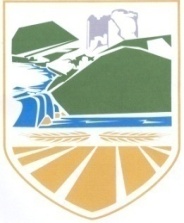 Bosna i HercegovinaRepublika SrpskaOpština VukosavljeNAČELNIK    Tel./fax.: +387 (0)53 707 702  web: www.vukosavlje.gov.baБосна и ХерцеговинаРепублика СрпскаОпштина ВукосављеНАЧЕЛНИК Muse Ćazima Ćatića 163, 74 470 Vukosavljee-mail:  opstina@vukosavlje.gov.baBosna i HercegovinaRepublika SrpskaOpština VukosavljeNAČELNIK    Tel./fax.: +387 (0)53 707 702  web: www.vukosavlje.gov.ba